УКРАЇНА     ЧЕРНІГІВСЬКА МІСЬКА РАДА     ВИКОНАВЧИЙ КОМІТЕТ  Р І Ш Е Н Н Я11 травня  2017 року                     м. Чернігів                                         № 213Про присвоєння та зміну поштовихадрес об’єктам нерухомого майнаРозглянувши клопотання керівників підприємств, установ та організацій, звернення фізичних осіб, пропозиції управління архітектури та містобудування міської ради та керуючись статтею 31 Закону України «Про місцеве самоврядування в Україні», постановою Кабінету Міністрів України від 25 травня 2011 року № 559 «Про містобудівний кадастр», Порядком присвоєння та зміни поштових адрес об’єктам нерухомого майна в місті Чернігові, затвердженим рішенням виконавчого комітету Чернігівської міської ради від  21 березня 2011 року № 77, виконавчий комітет міської ради вирішив: 1. Присвоїти поштові адреси:		1.1. Будівлі автомийки, пункту технічного обслуговування легкових автомобілів з кімнатою відпочинку та парковки автомобілів, загальною площею 2078,8 кв.м, товариства з обмеженою відповідальністю «Житлобудсервіс» як  другій черзі реконструкції власних приміщень колишніх курчатників для виробничої бази з улаштуванням автономного джерела теплопостачання, будівництва авто мийки, пункту технічного обслуговування легкових автомобілів з кімнатою відпочинку з улаштуванням автономного джерела теплопостачання та парковки автомобілів по проспекту Миру, 308а, б (будівельна адреса) – проспект Миру, будинок 308а (скорочена адреса – просп. Миру, буд. 308а).1.2. Приміщенню магазину непродовольчих товарів, загальною площею 57,1 кв.м, Даценка Олександра Миколайовича, реконструйованому із квартири № ... у багатоквартирному житловому будинку № ... по проспекту ... – проспект ..., будинок ..., нежитлове приміщення ... (скорочена адреса – просп. ..., буд. ...). 1.3. Приміщенню магазину непродовольчих товарів, загальною площею 53,5 кв.м, Кравченко Мотрони Яковлівни, реконструйованому із квартири № ... у багатоквартирному житловому будинку № ... по вулиці ... – вулиця ..., будинок ..., нежитлове приміщення ... (скорочена адреса – вул. ..., буд. ...). 1.4. Власній будівлі магазину, загальною площею 415,4 кв.м, товариства з обмеженою відповідальністю «Триголос» по вулиці Любомира Боднарука, 9а (колишня вулиця Дзержинського) – вулиця Любомира Боднарука, будинок 9б (скорочена адреса – вул. Любомира Боднарука, буд. 9б).1.5. Будівлі каналізаційної насосної станції, загальною площею 8,1 кв.м, комунального підприємства «Чернігівводоканал» Чернігівської міської ради по вулиці Попова, 31а (будівельна адреса) – вулиця Попова, будинок 12а (скорочена адреса – вул. Попова, буд. 12а). 1.6. Власній земельній ділянці (кадастровий № 7410100000:02:046:0347), загальною площею , та власному житловому будинку, загальною площею 114,5 кв.м, Стародумова Олександра Анатолійовича по вулиці ..., ... (будівельна адреса) – вулиця ..., будинок ... (скорочена адреса – вул. ..., буд. ...). 1.7. Власній земельній ділянці (кадастровий № 7410100000:02:017:0147), загальною площею , та власному житловому будинку, загальною площею 156,9 кв.м, Баско Ніни Іллівни по вулиці ..., ... (колишня вулиця ...) – вулиця ..., будинок ... (скорочена адреса – вул. ..., буд. ...). 1.8. Власній земельній ділянці (кадастровий № 7410100000:01:032:5362), загальною площею , Соболь Валентини Олексіївни по 1-му провулку ..., ... (колишній 1-й провулок ...) – 1-й провулок ..., ... (скорочена адреса – 1-й провул. ..., ...). 1.9. Житловому будинку «Б-1», загальною площею 58,0 кв.м, Ротозій Людмили Іванівні та Саєнко Галини Прокопівни по вулиці ..., ... (колишня вулиця ...) – вулиця ..., будинок ... (скорочена адреса – вул. ..., буд. ...). 1.10. Ураховуючи договір про зміну часток та встановлення порядку володіння та користування житловим будинком від 10 березня 2017 року № 76, власній частині житлового будинку, загальною площею 52,3 кв.м, Дмитрик Людмили Олександрівни по вулиці ..., ... – вулиця ..., будинок ..., квартира ... (скорочена адреса –  вул. ..., буд. ..., кв. ...).1.11. Ураховуючи договір про зміну часток та встановлення порядку володіння та користування житловим будинком від 10 березня 2017 року № 76, власній частині житлового будинку, загальною площею 94,8 кв.м, Дмитрик Людмили Олександрівни по вулиці ..., ... – вулиця ..., будинок ..., квартира ... (скорочена адреса –  вул. ..., буд. ..., кв. ...).1.12. Власній земельній ділянці (кадастровий № 7410100000:02:014:5104), загальною площею , Титенка Андрія Володимировича по вулиці ..., ... (будівельна адреса) – вулиця ..., ... (скорочена   адреса – вул. ..., ...). 2. Контроль за виконанням цього рішення покласти на заступника міського голови Атрощенка О. А.Міський голова	                                                                              В. А. АтрошенкоСекретар міської ради                                                                       В. Е. Бистров 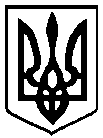 